Historia klasa 529.05.2020r.Temat: Polska Kazimierza Wielkiego.Cele : przedstawiacie:  problemy Polski za panowania Kazimierza Wielkiego, działania Kazimierza Wielkiego na polu gospodarczym, dyplomatycznym, obronnym, prawodawczym,  przyczyny powołania Akademii Krakowskiej, znacie datę jej powstania.Przeczytajcie z podręcznika temat: ,,Polska  Kazimierza Wielkiego” s. 190- 194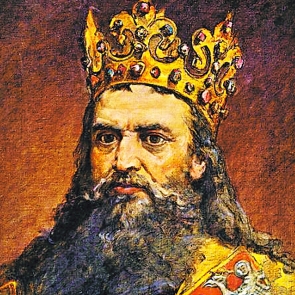 Odpowiedzcie na pytania: w zeszycieDlaczego Kazimierz Wielki zawarł pokój z Krzyżakami?  - wojny z zakonem rozpoczęły się za panowania jego ojca Władysława Łokietka- Krzyżacy zajęli Pomorze Gdańskie – kilkuletnia wojna między Polską a Krzyżakami.Dlaczego w Krakowie odbył się zjazd władców?Jakie były zasługi Kazimierza Wielkiego w polityce wewnętrznej?Jakie były przyczyny założenia Akademii Krakowskiej?Kiedy została założona ta uczelnia?Jakie były skutki powstania tej szkoły wyższej?Zapiszcie w zeszycie:1343r.- pokój wieczysty z Krzyżakami1364r. - założenie Akademii Krakowskiej1364 r. - uczta u Mikołaja Wierzynka w Krakowie, zjazd władców europejskich